10.10.2019 команда «Відважні», з числа учнів 6-х класів,  взяла участь в районному спортивно-розважальному конкурсі «Козацькі перегони» та посіла ІІ місце!!!!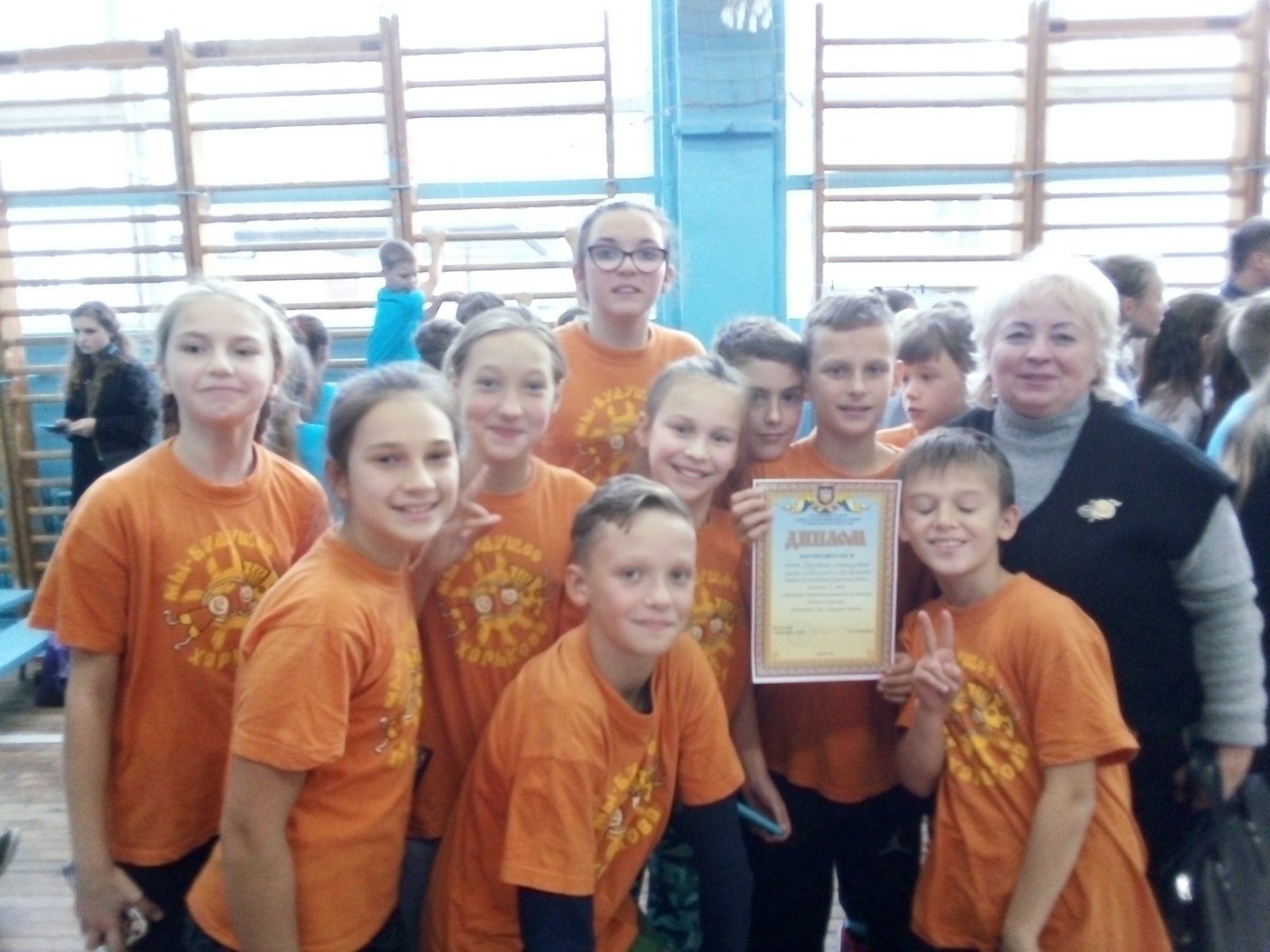 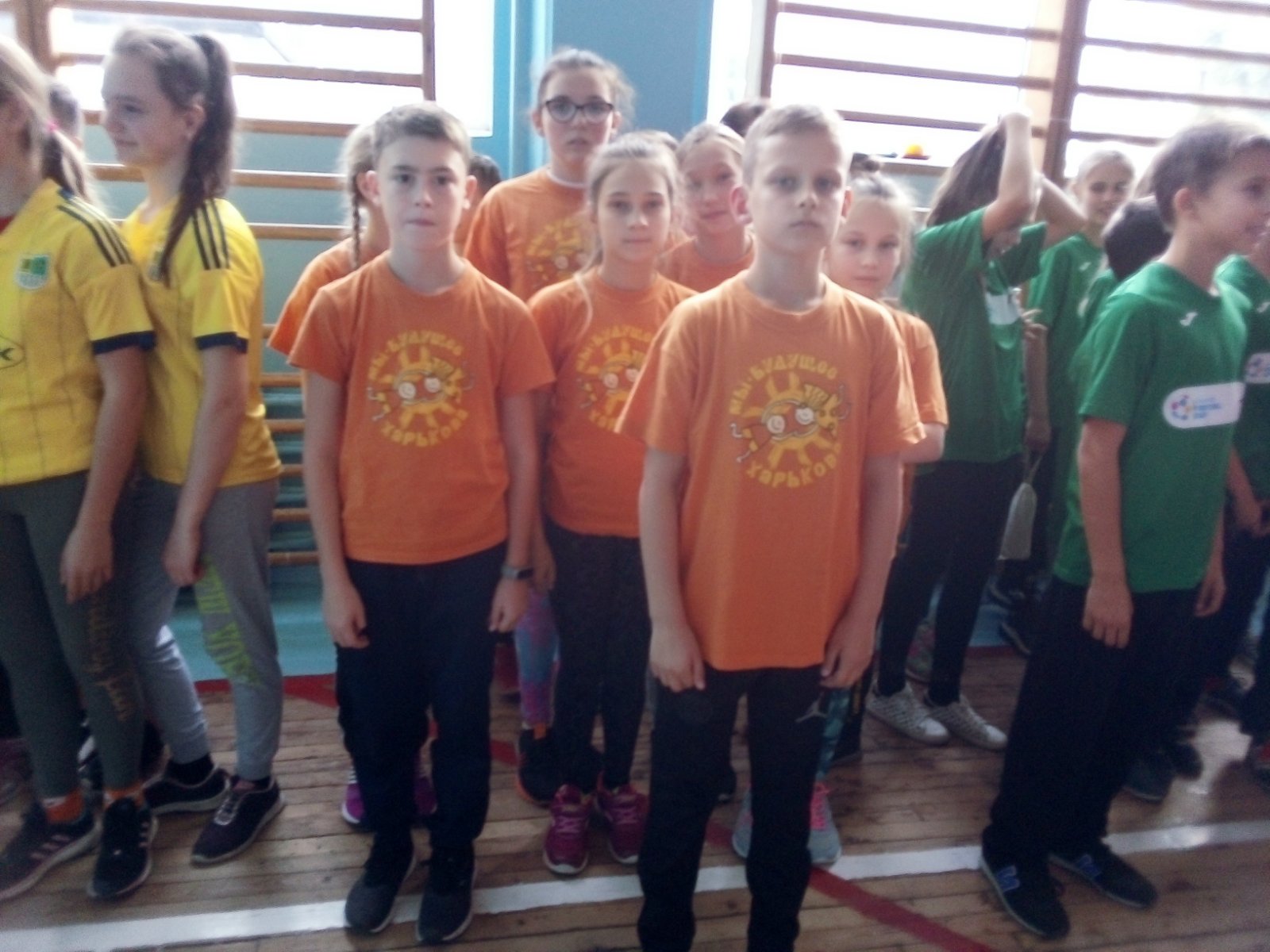 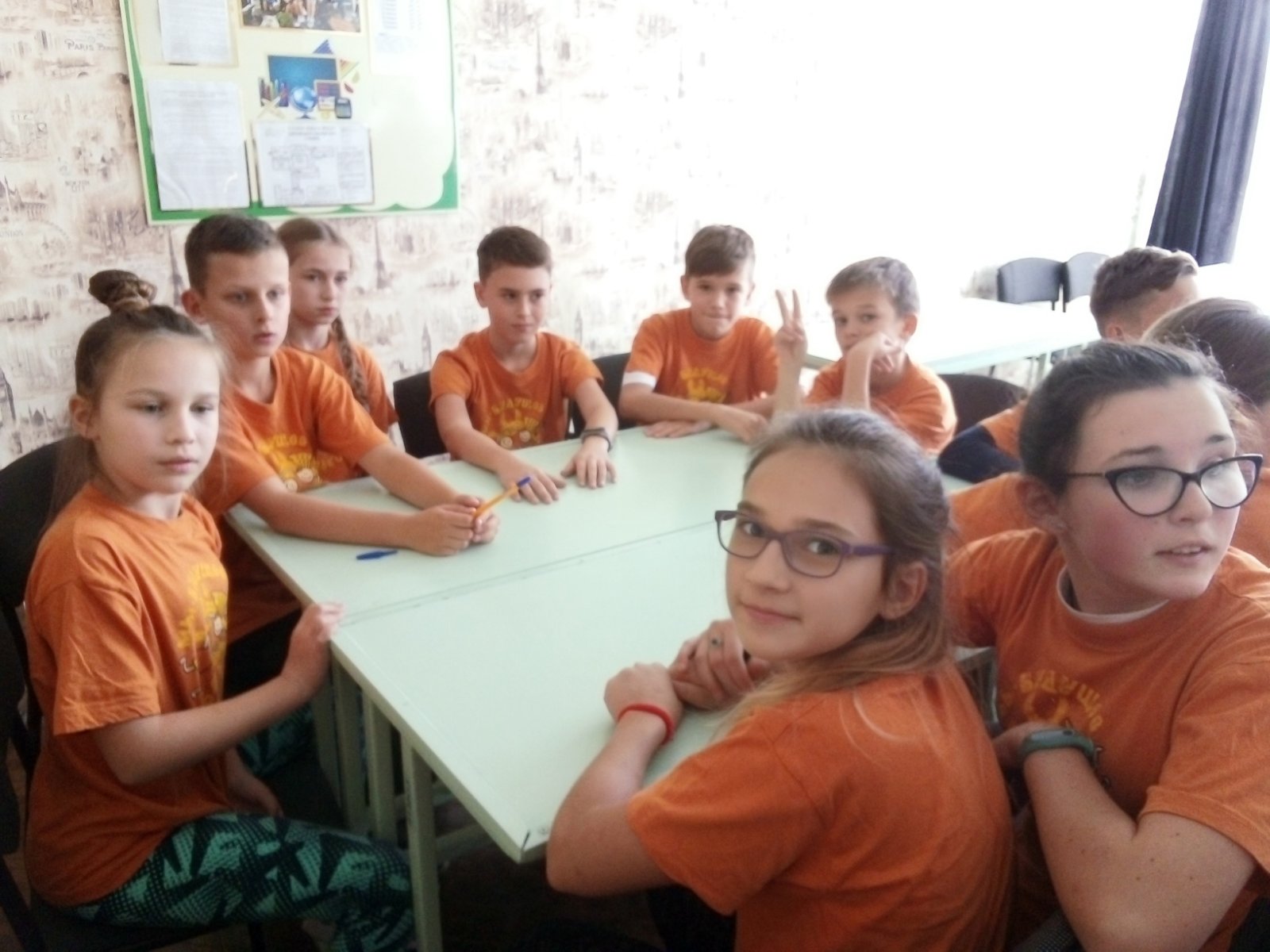 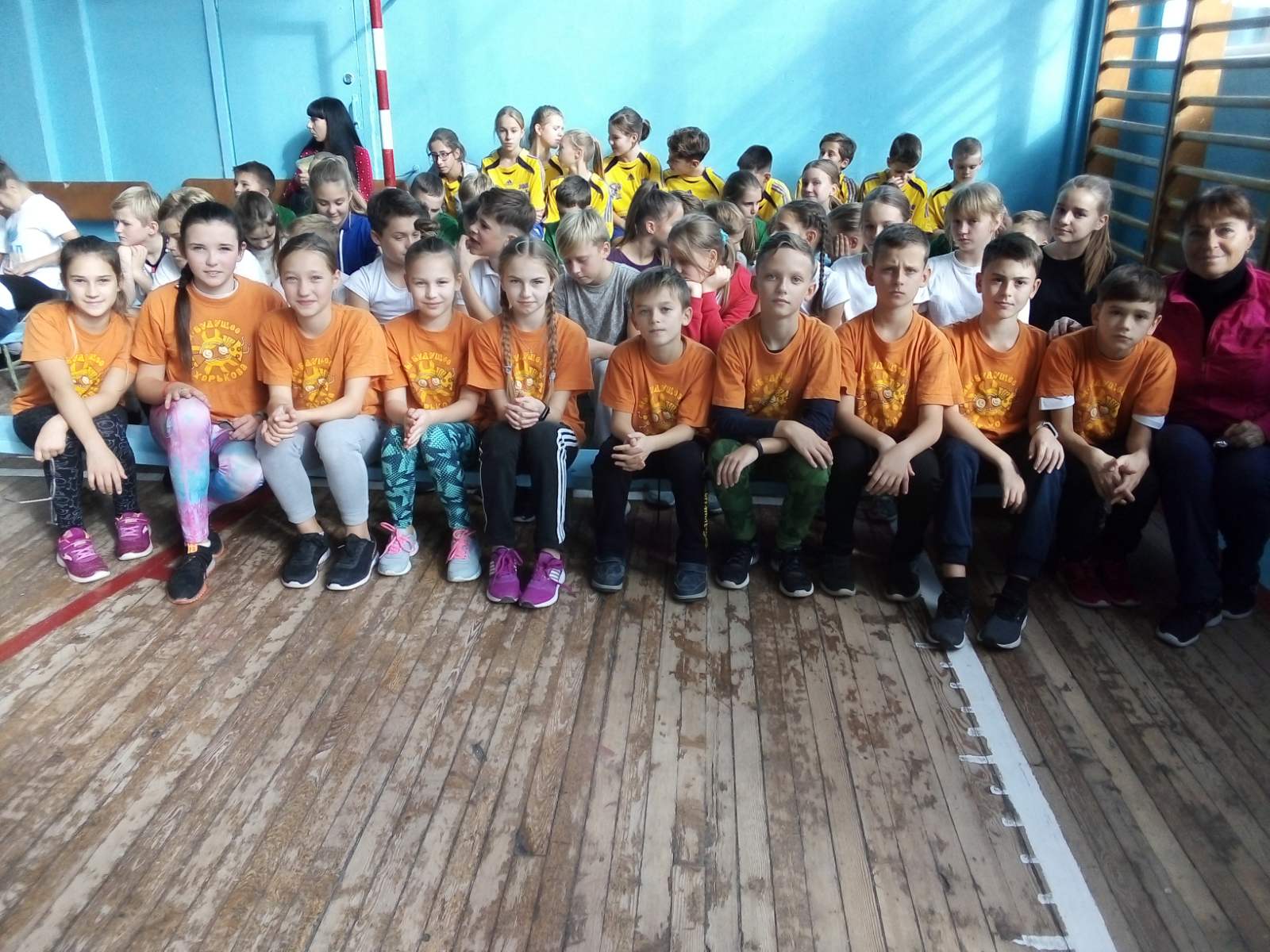 